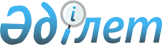 Об установлении ограничительных мероприятий на улицах Достык и Ж.Кельденова в селе Калбатау Жарминского района
					
			Утративший силу
			
			
		
					Решение акима Калбатауского сельского округа Жарминского района Восточно-Казахстанской области от 15 августа 2014 года N 4. Зарегистрировано Департаментом юстиции Восточно-Казахстанской области 23 сентября 2014 года N 3491. Утратило силу - решением акима Калбатауского сельского округа Жарминского района Восточно-Казахстанской области от 22 июля 2015 года № 1
      Сноска. Утратило силу - решением акима Калбатауского сельского округа Жарминского района Восточно-Казахстанской области от 22.07.2015 № 1.

      Примечание РЦПИ.

      В тексте документа сохранена пунктуация и орфография оригинала.
      В соответствии с пунктом 2 статьи 35 Закона Республики Казахстан от 23 января 2001 года "О местном государственном управлении и самоуправлении в Республике Казахстан" и подпунктом 7) статьи 10-1 Закона Республики Казахстан от 10 июля 2002 года "О ветеринарии", на основании представления руководителя государственного учреждения "Жарминская районная территориальная инспекция комитета ветеринарного контроля и надзора Министерства сельского хозяйства Республики Казахстан" от 15 июля 2014 года № 506, исполняющий обязанности акима Калбатауского сельского округа РЕШИЛ:
      1. Установить ограничительные мероприятия на улицах Достык и Ж.Кельденова в селе Калбатау Жарминского района, в связи с выявлением бруцеллеза среди крупного рогатого скота.
      2. Рекомендовать исполняющему обязанности руководителя государственного учреждения "Жарминская районная территориальная инспекция комитета ветеринарного контроля и надзора Министерства сельского хозяйства Республики Казахстан" (Д. Данабаев, по согласованию), руководителю республиканского государственного учреждения "Жарминское районное управление по защите прав потребителей Департамента по защите прав потребителей Восточно-Казахстанской области Агентства Республики Казахстан по защите прав потребителей" (Г. Кульжанбекова, по согласованию) организацию и проведение соответствующих мероприятий.
      3. Контроль за выполнением данного решения оставляю за собой.
      4. Решение вводится в действие по истечении десяти календарных дней после его первого официального опубликования.
      "СОГЛАСОВАНО"
      2014 год " 15 " 08
      2014 год " 15 " 08
					© 2012. РГП на ПХВ «Институт законодательства и правовой информации Республики Казахстан» Министерства юстиции Республики Казахстан
				
      Исполняющий обязанности акима

      Калбатауского сельского округа

Е. Аубакиров

      Исполняющий обязанности руководителя

      государственного учреждения 

      "Жарминская районная территориальная 

      инспекция комитета ветеринарного контроля

      и надзора Министерства сельского

      хозяйства Республики Казахстан"

Д. Данабаев

      Руководитель республиканского 

      государственного учреждения 

      "Жарминское районное управление

      по защите прав потребителей 

      Департамента по защите прав потребителей

      Восточно-Казахстанской области 

      Агентства Республики Казахстан

      по защите прав потребителей"

Г. Кульжанбекова
